 „Gazda” Top20 Kisparcellás Hibridkukorica Fajta-összehasonlító Kísérletek2020.A Magyar Kukorica Klub 2020-évi fajtakísérletezési programjának értékeléseA Top20 kísérletek kivitelezésére a szokásos módon, megbízásokat adtunk. Egy kísérletet a Szegedi Gabonakutató Nonprofit Kft. (Makó GKI), 3-at az AgResearch Kft. (Makó AgResearch, Bóly, Dalmand) végzett el. Az adatfeldolgozást és értékelést Dr. Árendás Tamás (MTA ATK) készítette el, Arany Anikó közreműködésével.Eredeti célkitűzésünk, hogy ne csak a hibrid, hanem a vetőmag termésre gyakorolt hatását is vizsgáljuk, s az így szerzett tapasztalatokat értékeljük. Törekvésünk, hogy a fajtakísérletek ne csak minőségükben, hanem üzenetükben is különbözzenek az ismétlés és tudatosan felépített szakmai követelmények nélküli üzemi és bemutató fajtasoroktól. Nem vitatjuk ezeknek a fajtasoroknak a hasznosságát mint „elsőfokú kontrollt”, de jelentőségük nem nyúlik túl az általános benyomás megszerzése és a jó értelemben vett kereskedelmi marketingcélok érvényre juttatásának szolgálatán. A haladást és a fejlesztés célkitűzéseit csakis szakszerűen kivitelezett és megfelelő módszerrel beállított és ugyanilyen alapokon értékelt fajtapróbák szolgálhatják. Az általunk beállított fajtakísérletek valódi célja, hogy egyenlő mértékben elégítsék ki a nemesítők, a kereskedelem és a termelők igényét. E cél elérése érdekben tesszük lehetővé és egyúttal szorgalmazzuk is a kereskedői és termelői részvételt kísérleti rendszerünkben.Bevezetés A 2006-ban indított fajtakísérletezést az azóta eltelt időszakban a Kárpát-medence országaiban évente 16-20, ökológiai szempontból is eltérő helyen állítottuk be. 2020-ban a helyzet megváltozott. Nem mertük felvállalni a határokon túli kísérletezés kockázatát, s számolni kellett az esetleges hazai helyváltoztatási korlátozásokkal is. Így adódott, hogy ebben az évben mindössze 3 kísérleti helyen állítottuk be a „Gazda” Top20 kísérleteket, plusz egy helyszínt ajándékba* kaptunk.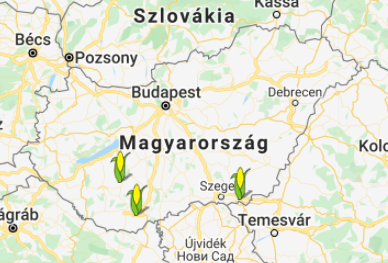 Részben hasonló okokra visszavezethetően a bejelentési intenzitás csökkenését is tapasztaltuk, s ez a vizsgált hibridösszetételben megnyilvánul. Feltétlenül meg kell említenünk, hogy ezzel párhuzamosan a termelői bejelentések száma növekedett, így az értékelésekből mégis egy, a köztermesztés számára hasznos információ származik.Az alábbi táblázatokban a megszokotthoz viszonyítva néhány módosítást kellett végrehajtanunk:Nem a hibrid nemesítőjét, hanem a forgalomba hozót jelöljük meg. Az újabban gyakori hibridvásárlás vagy bérlés, vagy éppen a nemesítőcég megszűnése, beolvadása más cégbe elfedi a nemesítőt, a gyakorlat nem találkozik vele. (Ez a körülmény a márkahűséget jelentősen lazítani fogja, előtérbe kerül a hibrid valós teljesítménye, a tulajdonságairól rendelkezésre álló információ és a vetőmag ára.)Feltüntetjük a vetőmag beküldőjét, ill. azt, aki megbízást adott a vizsgálatra.Nem tüntetjük fel a továbbiakban a FAO számot. A FAO szám Magyarországon éréscsoportonként a mérés céljára kísérletekben elővizsgált és elfogadott hibrid-együtteshez viszonyított regressziószámítás eredménye, és hivatalos fajtajellemző. Az ehhez szükséges méréseket és megfigyeléseket a NÉBIH végzi. Minden olyan adat, amely nem ebből a forrásból származik, nem társítható a FAO szám fogalmához és nem is nevezhető annak.  A Magyarországon vizsgált hibridek tenyészidejét jellemző FAO számok a NÉBIH honlapján (Nemzeti fajtajegyzék) megtalálhatók. Mindazon hibridek tenyészidejére, amelyeket a Nemzeti fajtajegyzék nem tartalmaz, a forgalomba hozótól lehet közelítő tájékoztatást kapni.Kísérleti alapadatok:. táblázat: a kísérletek általános adataiA kísérletek időjárási viszonyainak jellemzéseAz időjárási jellemzők közül 3 fő tényezőt emelünk ki:A májusi csapadék és hőmérsékleti anomália eloszlását (2. és 3. ábra)A június-július-augusztusi csapadékviszonyokat (4. ábra)A kukorica növekedési foknapok (NFN, GDD) számát (5. ábra)Addig, amíg a májusi csapadékhiány nem segítette a száraz áprilisban nehézzé vált magágykészítés hibáinak korrigálását, júniusban és júliusban bőségesen hulló csapadék hozzájárult, hogy a növények nagyobb egyedi produkciót érjenek el. Meg kell még jegyezni, hogy a májusi csapadékhiány ellenére a hűvös időjárás elejét vette nagyobb – esetleg rendkívüli helyzet kialakulásához vezető – aszálykár kialakulásának. A kezdeti lassúbb NFN gyarapodás különösen a hosszabb vegetációs periódusú kukoricák vízleadását nehezítette a szeptember második dekádjától csapadékosra és hűvösre forduló őszi időjárásban. Az augusztus második felétől beköszöntött, s az ország területének jelentős részét érintő hőségperiódus különösen a korai hibridek termését korlátozta, de jelentős csökkenést okozott a hőstresszre érzékeny hibridek termésében is, függetlenül a tenyészidő hosszától.Fenti megfontolásokból következik, hogy míg Makón és Dalmandon az említett zavartalan és általában bőséges csapadékhullás késleltette, és a tenyészidő csoportok között széthúzta a kukorica virágzását. A tápanyagban bővelkedő és az augusztusban bekövetkező szárazság ellenére jó vízellátásban részesülő növényzet az említett termőhelyeken fel volt készülve a hőség elviselésére viszonylag kisebb veszteségekkel. Makón (a rendkívüli módon felgyorsult érési folyamat következtében) már szeptember 19-én a tenyészidő hosszától függetlenül valamennyi hibrid betakarításra érett volt. A termésben látszólag nem jelentkezik hiány, jóllehet, nem tudjuk, hogyan alakultak volna a mutatók normális ütemű érés következtében. 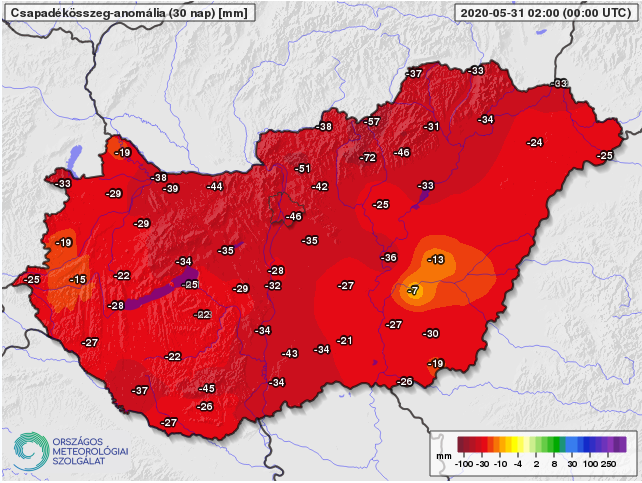 . ábra: A 2020. évi májusi csapadék anomália eloszlása Magyarországon 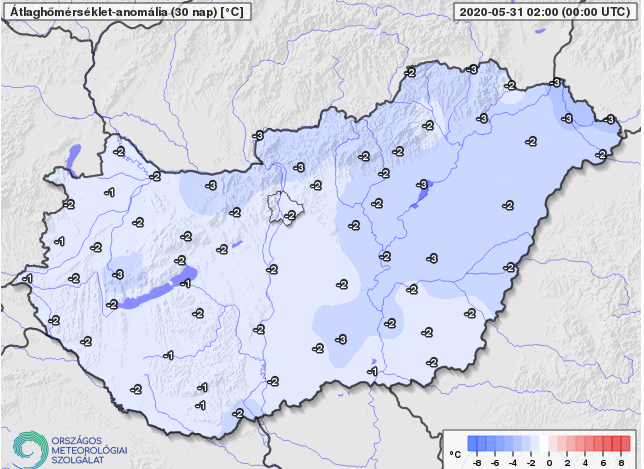 . ábra: A 2020. év májusi hőmérséklet anomália eloszlása Magyarországon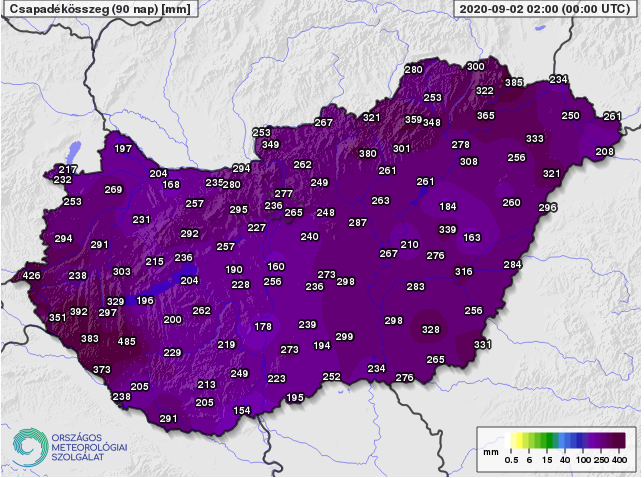 . ábra: A 2020. évi június-július-augusztus havi csapadékösszeg eloszlása Magyarországon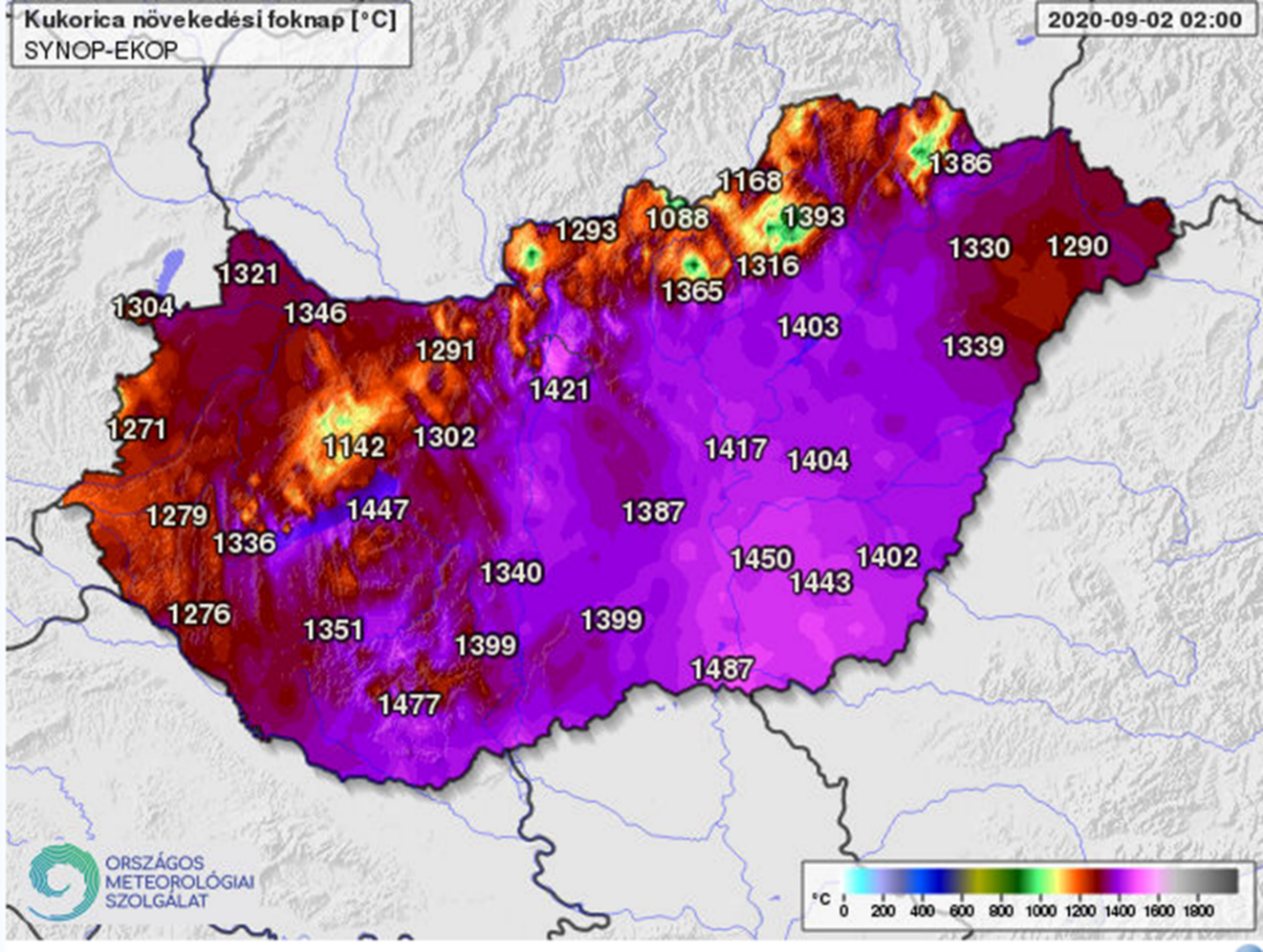 . ábra:   A kukorica növekedési foknap (NFN) eloszlása Magyarországon, 2020-ban (április 1 – szeptember 2)Kórtani viszonyokFusarium verticillioides: Mint hőigényes sebparazita, főként a melegebb és szárazabb vidékeken volt jellemző, a gyapottok bagolylepke és a kukoricamoly kértételét kísérve.  A „Gazda” Top20 kísérletekben főként ott volt jellemző a kértétele, ahol nem végeztek  az érzékeny időszakban  védekezést, vagy megkéstek a védekezéssel (Makó—AgResearch,  Bóly). Fusarium graminearum: A hűvösebb, csapadékosabb éghajlat „gombája”.    A „Gazda” Top20 kísérletekben sem a csövön, sem a száron nem volt jellemző – legalábbis elsődleges - megjelenése. Aspergillus flavus:A Fusarium veticillioides -hez hasonlóan gyengeségi hőkedvelő gomba, szívesen telepszik meg más gombafajok által már előkészített terepen. Kísérleteinkben 2020-ban nem volt jellemző, csak nyomokban volt találhatóKártevők:A talajlakó kártevők:A károk kialakulását a sikeres védekezések (talajfertőtlenítés) megelőzték. A kísérleti helyek közül Bólyban tapasztaltunk néhány parcellában egy-két tő veszteséget. A sikeres gyomirtás mindenütt megelőzte a mocskospajor fertőzés kialakulását.Kukoricamoly:Különösen az AgReseach Kft. által kivitelezett makói helyszínen volt tapasztalható, de Bólyban is csak a még időben jött védekezés előzte meg a fertőzés súlyossá válását. Gyapottok bagolylepke:Kártétele mindenütt észlelhető volt.  Mindkét kártevő tevékenységét fuzáriumos csőfertőzés kísérte.A kukoricabogárLegerősebben a dalmandi kísérletet látogatta, de a bibekártételből származó termékenyülési hiány ott sem volt számottevő – főként a másodcsöveken lehetett észlelni.Emlős kártevők:Közülük a hörcsögöt kell megemlíteni, amelynek tevékenysége a két makói helyszínre volt jellemző. A korai fellépés következtében néhány „udvar” i kialakult. Némelyik parcellában a csöveken okozott kár számottevő volt.Szár- és gyökérhibákÁltalánosságban nem volt jellemző sem a cső alatti szártörés, sem a gyökérdőlés. Meglepetést okozott azonban a többi kísérletben kiválóan szereplő Kleopatras hibrid dalmandi dőlése, amely a 4 ismétlés közül 3-at súlyosan érintett, és jelentős terméskieséshez vezetett. Az érintett parcellákban a tünet már augusztus második felében észlelhető volt.Az eredmények táblázatos ismertetése: Jelölések a táblázatokban:. táblázat: A ”Gazda” Top20 kisparcellás hibridkukorica fajtakísérletek adatai: 2020, összevont táblázatok, korai csoport. táblázat: A ”Gazda” Top20 kisparcellás hibridkukorica fajtakísérletek adatai: 2020, összevont táblázatok, középérésű csoport . táblázat: A ”Gazda” Top20 kisparcellás hibridkukorica fajtakísérletek adatai: 2020, összevont táblázatok, késői érésű  csoport. táblázat: A ”Gazda” Top20 kisparcellás hibridkukorica fajtakísérletek adatai: 2020, kísérleti helyenkénti termésadatok, korai csoport. táblázat: A ”Gazda” Top20 kisparcellás hibridkukorica fajtakísérletek adatai: 2020, kísérleti helyenkénti termésadatok, középérésű csoport. táblázat: A ”Gazda” Top20 kisparcellás hibridkukorica fajtakísérletek adatai: 2020, kísérleti helyenkénti termésadatok, késői érésű csoport. táblázat: A ”Gazda” Top20 kisparcellás hibridkukorica fajtakísérletek adatai: 2020, kísérleti helyenkénti szemnedvesség adatok, korai csoport. táblázat: A ”Gazda” Top20 kisparcellás hibridkukorica fajtakísérletek adatai: 2020, kísérleti helyenkénti szemnedvesség adatok, középérésű csoport. táblázat: A ”Gazda” Top20 kisparcellás hibridkukorica fajtakísérletek adatai: 2020, kísérleti helyenkénti szemnedvesség adatok, késői érésű  csoport. táblázat: A ”Gazda” Top20 kisparcellás hibridkukorica fajtakísérletek adatai: 2020, kísérleti helyenkénti adatok, cső alatt letört tő, korai csoport. táblázat: A ”Gazda” Top20 kisparcellás hibridkukorica fajtakísérletek adatai: 2020, kísérleti helyenkénti adatok, cső alatt letört tő, középérésű csoport. táblázat: A ”Gazda” Top20 kisparcellás hibridkukorica fajtakísérletek adatai: 2020, kísérleti helyenkénti adatok, cső alatt letört tő, késői csoport. táblázat: A ”Gazda” Top20 kisparcellás hibridkukorica fajtakísérletek adatai: 2020, kísérleti helyenkénti adatok, megdőlt tő, korai csoport. táblázat: A ”Gazda” Top20 kisparcellás hibridkukorica fajtakísérletek adatai: 2020, kísérleti helyenkénti adatok, megdőlt tő, középérésű csoport. táblázat: A ”Gazda” Top20 kisparcellás hibridkukorica fajtakísérletek adatai: 2020, kísérleti helyenkénti adatok, megdőlt tő, késői érésű csoport. táblázat: A ”Gazda” Top20 kisparcellás hibridkukorica fajtakísérletek adatai: 2020, kísérleti helyenkénti adatok, 50% nővirágzás a vetéstől, korai csoport. táblázat: A ”Gazda” Top20 kisparcellás hibridkukorica fajtakísérletek adatai: 2020, kísérleti helyenkénti adatok, 50% nővirágzás a vetéstől, középérésű csoport. táblázat: A ”Gazda” Top20 kisparcellás hibridkukorica fajtakísérletek adatai: 2020, kísérleti helyenkénti adatok, 50% nővirágzás a vetéstől, késői érésű csoportKőszárhegy, 2020. 11. 30.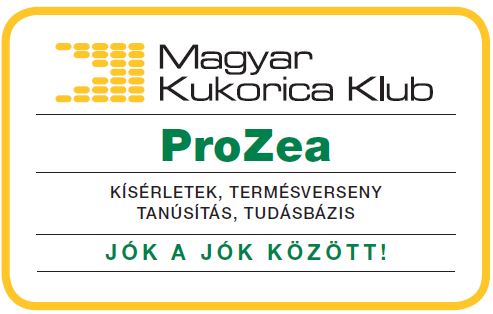 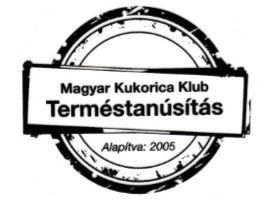 Általános információkBólyDalmandMakó(AgResearch)Makó (GKI)Év:2020202020202020Kísérlet helye:BólyDalmandMakóMakóSortávolság, cm:75757575Tőtávolság, cm:20202020Parcellahossz, cm920920620600Vetés dátuma05.0604.2804.272020.04.23Aratás dátuma10.1710.30.10.2209.25.ElőveteményŐszi búzaŐszi búzaRepceŐszi búzaTalajtípusbarna erdőtalajbarna erdőtalajcsernozjomcsernozjomAlapművelésszántásmélylazításszántásszántásMagágykészítéssimitó+kombinátorsimitó+kombinátorsimitó+kombinátorkombinátorAlap N1247Alap P5290Alap K6090Kiegészítő N150150138120Össz N150150150167Posztem.1Adengo  0,44 L/haAdengo 0,42 L/haAdengo 0,4L/haAdengo 0,4l/ha,Posztem. 2Principal Plus 440 g/ha; Python 280 SC  0,3 L/haElumis 2L/ha + Banvel 0,6L/ha + FixPro 0,1L/haLaudis 2l/haMechanikai növényápolásKultivátorKultivátorTalajfertőtlenítésForce 1.5G, 15 kg/haForce 1.5G,15 kg/haForce 1.5G, 15 kg/haKentaur 5G, 10 kg/haRágcsáló/vadkárhörcsöghörcsögRovarkárkukoricamolykukoricamolyÁtlag  = csoportátlag az összes szereplő figyelembe vételével * = standard hibrid% a - átlaghoz viszonyított relatív mennyiség**= Merida, bejelentéskori jelzése: SC 5038% b - maximumhoz viszonyított relatív mennyiségelt. a - átlaghoz viszonyított abszolút eltéréselt. b - minimumhoz viszonyított abszolút eltérésKisparcellás fajta-összehasonlító kísérletek 2020 - Korai érésű hibridek csoportjaKisparcellás fajta-összehasonlító kísérletek 2020 - Korai érésű hibridek csoportjaKisparcellás fajta-összehasonlító kísérletek 2020 - Korai érésű hibridek csoportjaKisparcellás fajta-összehasonlító kísérletek 2020 - Korai érésű hibridek csoportjaKisparcellás fajta-összehasonlító kísérletek 2020 - Korai érésű hibridek csoportjaKisparcellás fajta-összehasonlító kísérletek 2020 - Korai érésű hibridek csoportjaKisparcellás fajta-összehasonlító kísérletek 2020 - Korai érésű hibridek csoportjaKisparcellás fajta-összehasonlító kísérletek 2020 - Korai érésű hibridek csoportjaKisparcellás fajta-összehasonlító kísérletek 2020 - Korai érésű hibridek csoportjaKisparcellás fajta-összehasonlító kísérletek 2020 - Korai érésű hibridek csoportjaKisparcellás fajta-összehasonlító kísérletek 2020 - Korai érésű hibridek csoportjaKisparcellás fajta-összehasonlító kísérletek 2020 - Korai érésű hibridek csoportjaKisparcellás fajta-összehasonlító kísérletek 2020 - Korai érésű hibridek csoportjaKisparcellás fajta-összehasonlító kísérletek 2020 - Korai érésű hibridek csoportjaKisparcellás fajta-összehasonlító kísérletek 2020 - Korai érésű hibridek csoportjaKisparcellás fajta-összehasonlító kísérletek 2020 - Korai érésű hibridek csoportjaKisparcellás fajta-összehasonlító kísérletek 2020 - Korai érésű hibridek csoportjaKisparcellás fajta-összehasonlító kísérletek 2020 - Korai érésű hibridek csoportjaSmall plot comparative variety trials 2020 - Early maturity groupSmall plot comparative variety trials 2020 - Early maturity groupSmall plot comparative variety trials 2020 - Early maturity groupSmall plot comparative variety trials 2020 - Early maturity groupSmall plot comparative variety trials 2020 - Early maturity groupSmall plot comparative variety trials 2020 - Early maturity groupSmall plot comparative variety trials 2020 - Early maturity groupSmall plot comparative variety trials 2020 - Early maturity groupSmall plot comparative variety trials 2020 - Early maturity groupSmall plot comparative variety trials 2020 - Early maturity groupSmall plot comparative variety trials 2020 - Early maturity groupSmall plot comparative variety trials 2020 - Early maturity groupSmall plot comparative variety trials 2020 - Early maturity groupSmall plot comparative variety trials 2020 - Early maturity groupSmall plot comparative variety trials 2020 - Early maturity groupSmall plot comparative variety trials 2020 - Early maturity groupSmall plot comparative variety trials 2020 - Early maturity groupSmall plot comparative variety trials 2020 - Early maturity groupViszonyítás: csökkenő sorrend / descendingViszonyítás: csökkenő sorrend / descendingViszonyítás: csökkenő sorrend / descendingViszonyítás: csökkenő sorrend / descendingViszonyítás: csökkenő sorrend / descendingViszonyítás: csökkenő sorrend / descendingViszonyítás: csökkenő sorrend / descendingViszonyítás: csökkenő sorrend / descendingViszonyítás: csökkenő sorrend / descendingViszonyítás: csökkenő sorrend / descendingViszonyítás: csökkenő sorrend / descendingViszonyítás: csökkenő sorrend / descendingViszonyítás: csökkenő sorrend / descendingViszonyítás: csökkenő sorrend / descendingViszonyítás: csökkenő sorrend / descendingViszonyítás: csökkenő sorrend / descendingViszonyítás: csökkenő sorrend / descendingViszonyítás: csökkenő sorrend / descendingSorrendHibridek Forgalomba hozóBejelentőSzemtermésSzemtermésSzemtermésTöréskori
szemnedvességTöréskori
szemnedvességTöréskori
szemnedvesség50 %
nővirágzás
vetéstől50 %
nővirágzás
vetéstőlCső alatt 
letört tőCső alatt 
letört tőMegdőlt tőMegdőlt tőSzárszilárdsági
hibaSzárszilárdsági
hibat/ha% a% b%elt. aelt. bnapelt. a%elt. a%elt. a%elt. a1P9415PioneerSimon Kft15,26114,3100,018,740,891,9278,611,030,00,00-0,10,26-0,12Merida **KITEKITE15,08113,098,818,740,901,9379,422,421,40,130,10,820,43DKC4943*DEKALBMKK13,93104,491,317,64-0,210,8278,411,060,00,130,10,570,24P9838PioneerKITE13,2499,286,817,72-0,120,9176,9-11,300,30,00-0,10,31-0,15LG31.390LimagrainBonafarm13,2399,186,717,56-0,280,7477,900,97-0,10,00-0,10,690,36LG31.377LimagrainBonafarm13,1598,586,217,27-0,580,4579,521,320,30,00-0,10,630,27SushiKITEKITE13,1498,486,116,93-0,920,1177,0-10,37-0,70,130,10,13-0,38CaliSaaten-UnionSaaten-Uion13,1198,285,917,71-0,140,8977,800,86-0,20,510,40,640,39Sy ZephirSyngentaBonafarm12,9897,385,118,160,321,3577,401,530,50,00-0,10,570,210LoupiacKITEKITE12,8996,584,518,390,541,5777,600,46-0,60,00-0,10,06-0,311BaringtonSaaten-UnionSaaten-Uion12,8396,184,117,72-0,130,9074,1-41,340,30,00-0,10,480,112P9718EPioneerBonafarm12,7995,883,818,891,042,0778,510,38-0,60,00-0,10,00-0,413BadianeSaaten-UnionSaaten-Uion12,7695,683,716,82-1,030,0075,8-20,55-0,50,00-0,10,12-0,314ES HarmoniumEuralisBonafarm12,4993,681,917,55-0,290,7478,810,78-0,20,00-0,10,13-0,3Átlag13,35100,00-17,840,00-77,680,001,030,000,060,000,390,00SzD5%0,440,490,850,90n.s.n.s.C.V. %2,291,920,7761,38315,60102,09Helyek száma442422Kisparcellás fajta-összehasonlító kísérletek 2020 - Korai érésű hibridek csoportjaKisparcellás fajta-összehasonlító kísérletek 2020 - Korai érésű hibridek csoportjaKisparcellás fajta-összehasonlító kísérletek 2020 - Korai érésű hibridek csoportjaKisparcellás fajta-összehasonlító kísérletek 2020 - Korai érésű hibridek csoportjaKisparcellás fajta-összehasonlító kísérletek 2020 - Korai érésű hibridek csoportjaKisparcellás fajta-összehasonlító kísérletek 2020 - Korai érésű hibridek csoportjaKisparcellás fajta-összehasonlító kísérletek 2020 - Korai érésű hibridek csoportjaKisparcellás fajta-összehasonlító kísérletek 2020 - Korai érésű hibridek csoportjaKisparcellás fajta-összehasonlító kísérletek 2020 - Korai érésű hibridek csoportjaKisparcellás fajta-összehasonlító kísérletek 2020 - Korai érésű hibridek csoportjaKisparcellás fajta-összehasonlító kísérletek 2020 - Korai érésű hibridek csoportjaKisparcellás fajta-összehasonlító kísérletek 2020 - Korai érésű hibridek csoportjaKisparcellás fajta-összehasonlító kísérletek 2020 - Korai érésű hibridek csoportjaKisparcellás fajta-összehasonlító kísérletek 2020 - Korai érésű hibridek csoportjaKisparcellás fajta-összehasonlító kísérletek 2020 - Korai érésű hibridek csoportjaKisparcellás fajta-összehasonlító kísérletek 2020 - Korai érésű hibridek csoportjaKisparcellás fajta-összehasonlító kísérletek 2020 - Korai érésű hibridek csoportjaKisparcellás fajta-összehasonlító kísérletek 2020 - Korai érésű hibridek csoportjaSmall plot comparative variety trials 2020 - Medium maturity groupSmall plot comparative variety trials 2020 - Medium maturity groupSmall plot comparative variety trials 2020 - Medium maturity groupSmall plot comparative variety trials 2020 - Medium maturity groupSmall plot comparative variety trials 2020 - Medium maturity groupSmall plot comparative variety trials 2020 - Medium maturity groupSmall plot comparative variety trials 2020 - Medium maturity groupSmall plot comparative variety trials 2020 - Medium maturity groupSmall plot comparative variety trials 2020 - Medium maturity groupSmall plot comparative variety trials 2020 - Medium maturity groupSmall plot comparative variety trials 2020 - Medium maturity groupSmall plot comparative variety trials 2020 - Medium maturity groupSmall plot comparative variety trials 2020 - Medium maturity groupSmall plot comparative variety trials 2020 - Medium maturity groupSmall plot comparative variety trials 2020 - Medium maturity groupSmall plot comparative variety trials 2020 - Medium maturity groupSmall plot comparative variety trials 2020 - Medium maturity groupSmall plot comparative variety trials 2020 - Medium maturity groupViszonyítás: csökkenő sorrend / descendingViszonyítás: csökkenő sorrend / descendingViszonyítás: csökkenő sorrend / descendingViszonyítás: csökkenő sorrend / descendingViszonyítás: csökkenő sorrend / descendingViszonyítás: csökkenő sorrend / descendingViszonyítás: csökkenő sorrend / descendingViszonyítás: csökkenő sorrend / descendingViszonyítás: csökkenő sorrend / descendingViszonyítás: csökkenő sorrend / descendingViszonyítás: csökkenő sorrend / descendingViszonyítás: csökkenő sorrend / descendingViszonyítás: csökkenő sorrend / descendingViszonyítás: csökkenő sorrend / descendingViszonyítás: csökkenő sorrend / descendingViszonyítás: csökkenő sorrend / descendingViszonyítás: csökkenő sorrend / descendingViszonyítás: csökkenő sorrend / descendingSorrendFajták
(* = Standard 
fajta)Forgalomba hozóBejelentőSzemtermés Szemtermés Szemtermés Töréskori
szemnedvességTöréskori
szemnedvességTöréskori
szemnedvesség50 %
nővirágzás
vetéstől50 %
nővirágzás
vetéstőlCső alatt 
letört tőCső alatt 
letört tőMegdőlt tőMegdőlt tőSzárszilárdsági
hibaSzárszilárdsági
hibat/ha% a% b%elt. aelt. bnapelt. a% elt. a% elt. a% elt. a1P9985PioneerKITE15,07106,8100,018,40-0,060,5976,6-10,890,00,00-0,10,19-0,22LG31.455LimagrainBonafarm14,78104,798,018,470,000,6678,011,120,20,00-0,10,700,33P9978PioneerSimon László14,50102,796,217,81-0,650,0076,8-10,980,10,00-0,10,27-0,24DK5182DEKALBSzilvási jános14,49102,696,119,400,931,5878,011,230,30,140,00,20-0,25FornadKITEKITE14,0799,793,318,43-0,040,6273,6-40,42-0,50,00-0,10,25-0,26DKC4943 st.DEKALBMKK13,9698,992,617,98-0,490,1778,010,59-0,30,510,40,580,17KoregrafMartonGeneticsBonafarm13,5896,290,118,540,070,7377,810,75-0,10,650,50,850,48ArmagnacKITEKITE13,3394,488,418,780,310,9677,601,330,50,00-0,10,640,29KonfitesKWSBonafarm13,2894,188,118,39-0,080,5878,920,59-0,30,00-0,10,19-0,2Átlag 14,12100,00-18,470,00-77,250,000,880,000,140,000,430,00SzD5%0,460,390,69n.s.n.s.n.s.C.V. %2,231,450,6276,32295,05108,96Helyek száma442422Kisparcellás fajta-összehasonlító kísérletek 2020 - Korai érésű hibridek csoportjaKisparcellás fajta-összehasonlító kísérletek 2020 - Korai érésű hibridek csoportjaKisparcellás fajta-összehasonlító kísérletek 2020 - Korai érésű hibridek csoportjaKisparcellás fajta-összehasonlító kísérletek 2020 - Korai érésű hibridek csoportjaKisparcellás fajta-összehasonlító kísérletek 2020 - Korai érésű hibridek csoportjaKisparcellás fajta-összehasonlító kísérletek 2020 - Korai érésű hibridek csoportjaKisparcellás fajta-összehasonlító kísérletek 2020 - Korai érésű hibridek csoportjaKisparcellás fajta-összehasonlító kísérletek 2020 - Korai érésű hibridek csoportjaKisparcellás fajta-összehasonlító kísérletek 2020 - Korai érésű hibridek csoportjaKisparcellás fajta-összehasonlító kísérletek 2020 - Korai érésű hibridek csoportjaKisparcellás fajta-összehasonlító kísérletek 2020 - Korai érésű hibridek csoportjaKisparcellás fajta-összehasonlító kísérletek 2020 - Korai érésű hibridek csoportjaKisparcellás fajta-összehasonlító kísérletek 2020 - Korai érésű hibridek csoportjaKisparcellás fajta-összehasonlító kísérletek 2020 - Korai érésű hibridek csoportjaKisparcellás fajta-összehasonlító kísérletek 2020 - Korai érésű hibridek csoportjaKisparcellás fajta-összehasonlító kísérletek 2020 - Korai érésű hibridek csoportjaKisparcellás fajta-összehasonlító kísérletek 2020 - Korai érésű hibridek csoportjaKisparcellás fajta-összehasonlító kísérletek 2020 - Korai érésű hibridek csoportjaSmall plot comparative variety trials 2020 - Late maturity groupSmall plot comparative variety trials 2020 - Late maturity groupSmall plot comparative variety trials 2020 - Late maturity groupSmall plot comparative variety trials 2020 - Late maturity groupSmall plot comparative variety trials 2020 - Late maturity groupSmall plot comparative variety trials 2020 - Late maturity groupSmall plot comparative variety trials 2020 - Late maturity groupSmall plot comparative variety trials 2020 - Late maturity groupSmall plot comparative variety trials 2020 - Late maturity groupSmall plot comparative variety trials 2020 - Late maturity groupSmall plot comparative variety trials 2020 - Late maturity groupSmall plot comparative variety trials 2020 - Late maturity groupSmall plot comparative variety trials 2020 - Late maturity groupSmall plot comparative variety trials 2020 - Late maturity groupSmall plot comparative variety trials 2020 - Late maturity groupSmall plot comparative variety trials 2020 - Late maturity groupSmall plot comparative variety trials 2020 - Late maturity groupSmall plot comparative variety trials 2020 - Late maturity groupViszonyítás: csökkenő sorrend / descendingViszonyítás: csökkenő sorrend / descendingViszonyítás: csökkenő sorrend / descendingViszonyítás: csökkenő sorrend / descendingViszonyítás: csökkenő sorrend / descendingViszonyítás: csökkenő sorrend / descendingViszonyítás: csökkenő sorrend / descendingViszonyítás: csökkenő sorrend / descendingViszonyítás: csökkenő sorrend / descendingViszonyítás: csökkenő sorrend / descendingViszonyítás: csökkenő sorrend / descendingViszonyítás: csökkenő sorrend / descendingViszonyítás: csökkenő sorrend / descendingViszonyítás: csökkenő sorrend / descendingViszonyítás: csökkenő sorrend / descendingViszonyítás: csökkenő sorrend / descendingViszonyítás: csökkenő sorrend / descendingViszonyítás: csökkenő sorrend / descendingSorrendFajták
(* = Standard 
fajta)Forgalomba hozóBejelentőSzemtermés Szemtermés Szemtermés Töréskori
szemnedvességTöréskori
szemnedvességTöréskori
szemnedvesség50 %
nővirágzás
vetéstől50 %
nővirágzás
vetéstőlCső alatt 
letört tőCső alatt 
letört tőMegdőlt tőMegdőlt tőSzárszilárdsági
hibaSzárszilárdsági
hibat/ha% a% b%elt. aelt. bnapelt. a%elt. a%elt. a%elt. a1P0725PioneerBonafarm15,97105,9100,020,45-0,751,5982,621,34-0,10,00-2,00,63-1,02DKC5685DEKALBPájer Gyula15,35101,896,121,800,602,9479,9-10,57-0,90,13-1,80,19-1,43KleopatrasKWSBonafarm15,0399,794,123,932,725,0684,032,090,68,506,55,453,84KalabreKITEKITE14,6897,491,920,98-0,232,1180,600,96-0,50,00-2,00,39-1,25P0217PioneerLajoskomáromi AC14,3595,289,818,86-2,340,0077,8-32,310,91,24-0,71,45-0,2Átlag 15,07100,00-21,200,00-80,980,001,460,001,970,001,620,00SzD5%0,661,610,85n.s.4,352,60C.V. %2,854,930,6881,55142,87104,12Helyek száma442422Kisparcellás fajta-összehasonlító kísérletek 2020Kisparcellás fajta-összehasonlító kísérletek 2020Kisparcellás fajta-összehasonlító kísérletek 2020Kisparcellás fajta-összehasonlító kísérletek 2020Small plot comparative variety trials 2020Small plot comparative variety trials 2020Small plot comparative variety trials 2020Small plot comparative variety trials 2020Korai éréscsoport - Terméseredmények, t/ha / Early maturity group - Harvest results, t/haKorai éréscsoport - Terméseredmények, t/ha / Early maturity group - Harvest results, t/haKorai éréscsoport - Terméseredmények, t/ha / Early maturity group - Harvest results, t/haKorai éréscsoport - Terméseredmények, t/ha / Early maturity group - Harvest results, t/haKorai éréscsoport - Terméseredmények, t/ha / Early maturity group - Harvest results, t/haKorai éréscsoport - Terméseredmények, t/ha / Early maturity group - Harvest results, t/haKorai éréscsoport - Terméseredmények, t/ha / Early maturity group - Harvest results, t/haKorai éréscsoport - Terméseredmények, t/ha / Early maturity group - Harvest results, t/haKísérleti helyek / Trial locationsKísérleti helyek / Trial locationsKísérleti helyek / Trial locationsKísérleti helyek / Trial locationsKísérleti helyek / Trial locationsKísérleti helyek / Trial locationsKísérleti helyek / Trial locationsKísérleti helyek / Trial locationsFajtákMakó GKIMakó AgResearchBóly Dalmand ÁtlagEltérés a főátlagtól1Sushi13,9713,6611,3713,8013,20-0,152Cali13,5413,9512,3212,8913,18-0,183Badiane13,1013,4811,4113,3212,83-0,524LG31.37713,8312,0812,6313,6813,05-0,305Barington13,6112,6311,7213,2412,80-0,556P941516,1415,5313,7415,6315,261,917Loupiac13,8412,8811,4313,4212,89-0,468Merida**15,7614,8214,0815,5615,051,709ES Harmonium13,7811,5310,9713,4712,43-0,9210LG31.39013,8513,6111,5714,0713,28-0,0711P9718E13,4212,5011,9413,2012,76-0,5912P983813,1113,3412,4614,1313,26-0,0913Sy Zephir13,1413,0912,0313,6212,97-0,3814DKC4943*14,4614,0512,8514,3913,940,59Átlag13,9713,3712,1813,8913,350,00Maximum16,1415,5314,0815,6315,26Minimum13,1011,5310,9712,8912,43SzD5%0,771,180,680,55C.V. %3,855,363,912,78Kisparcellás fajta-összehasonlító kísérletek 2020Kisparcellás fajta-összehasonlító kísérletek 2020Kisparcellás fajta-összehasonlító kísérletek 2020Kisparcellás fajta-összehasonlító kísérletek 2020Small plot comparative variety trials 2020Small plot comparative variety trials 2020Small plot comparative variety trials 2020Small plot comparative variety trials 2020 Középérésű csoport- Terméseredmények, t/ha /  - Medium maturity group - Harvest results, t/ha Középérésű csoport- Terméseredmények, t/ha /  - Medium maturity group - Harvest results, t/ha Középérésű csoport- Terméseredmények, t/ha /  - Medium maturity group - Harvest results, t/ha Középérésű csoport- Terméseredmények, t/ha /  - Medium maturity group - Harvest results, t/ha Középérésű csoport- Terméseredmények, t/ha /  - Medium maturity group - Harvest results, t/ha Középérésű csoport- Terméseredmények, t/ha /  - Medium maturity group - Harvest results, t/ha Középérésű csoport- Terméseredmények, t/ha /  - Medium maturity group - Harvest results, t/ha Középérésű csoport- Terméseredmények, t/ha /  - Medium maturity group - Harvest results, t/haKísérleti helyek / Trial locationsKísérleti helyek / Trial locationsKísérleti helyek / Trial locationsKísérleti helyek / Trial locationsKísérleti helyek / Trial locationsKísérleti helyek / Trial locationsKísérleti helyek / Trial locationsKísérleti helyek / Trial locationsFajtákMakó GKIMakó AgResearchBóly Dalmand ÁtlagEltérés a főátlagtól1DKC494314,0914,2013,2114,4213,98-0,112Koregraf13,8913,3213,2413,8513,58-0,513P998515,7414,7214,2415,5015,050,964Fornad14,0414,1213,6414,3714,04-0,045DKC518215,1113,1714,7414,4914,380,296Konfites13,7013,2312,0314,1413,27-0,817LG31.45515,5013,4714,6615,0414,670,588P997814,8414,7213,8714,6914,530,449Armagnac14,1713,0312,6113,3713,30-0,79Átlag14,5613,7713,5814,4314,090,00Maximum15,7414,7214,7415,5015,05Minimum13,7013,0312,0313,3713,27SzD5%1,11n.s.0,760,68C.V. %5,246,243,863,25Kisparcellás fajta-összehasonlító kísérletek 2020Kisparcellás fajta-összehasonlító kísérletek 2020Kisparcellás fajta-összehasonlító kísérletek 2020Kisparcellás fajta-összehasonlító kísérletek 2020Small plot comparative variety trials 2020Small plot comparative variety trials 2020Small plot comparative variety trials 2020Small plot comparative variety trials 2020Késői éréscsoport- Terméseredmények, t/ha /  - Late maturity group - Harvest results, t/haKésői éréscsoport- Terméseredmények, t/ha /  - Late maturity group - Harvest results, t/haKésői éréscsoport- Terméseredmények, t/ha /  - Late maturity group - Harvest results, t/haKésői éréscsoport- Terméseredmények, t/ha /  - Late maturity group - Harvest results, t/haKésői éréscsoport- Terméseredmények, t/ha /  - Late maturity group - Harvest results, t/haKésői éréscsoport- Terméseredmények, t/ha /  - Late maturity group - Harvest results, t/haKésői éréscsoport- Terméseredmények, t/ha /  - Late maturity group - Harvest results, t/haKésői éréscsoport- Terméseredmények, t/ha /  - Late maturity group - Harvest results, t/haKísérleti helyek / Trial locationsKísérleti helyek / Trial locationsKísérleti helyek / Trial locationsKísérleti helyek / Trial locationsKísérleti helyek / Trial locationsKísérleti helyek / Trial locationsKísérleti helyek / Trial locationsKísérleti helyek / Trial locationsFajtákMakó GKIMakó AgResearchBóly Dalmand ÁtlagEltérés a főátlagtól1P021714,1913,9114,1914,9614,32-0,772DKC568515,7415,5314,3815,9215,390,303Kalabre15,3314,9313,6714,9614,72-0,374P072516,4816,3215,3615,7915,990,905Kleopatras17,1715,5014,5912,8515,03-0,06Átlag15,7815,2414,4414,9015,090,00Maximum17,1716,3215,3615,9215,99Minimum14,1913,9113,6712,8514,32SzD5%1,551,131,001,62C.V. %6,384,484,517,07Kisparcellás fajta-összehasonlító kísérletek 2020Kisparcellás fajta-összehasonlító kísérletek 2020Kisparcellás fajta-összehasonlító kísérletek 2020Kisparcellás fajta-összehasonlító kísérletek 2020Small plot comparative variety trials 2020Small plot comparative variety trials 2020Small plot comparative variety trials 2020Small plot comparative variety trials 2020Korai éréscsoport - Szemnedvesség, % / Early maturity group - Grain moisture at harvest %Korai éréscsoport - Szemnedvesség, % / Early maturity group - Grain moisture at harvest %Korai éréscsoport - Szemnedvesség, % / Early maturity group - Grain moisture at harvest %Korai éréscsoport - Szemnedvesség, % / Early maturity group - Grain moisture at harvest %Korai éréscsoport - Szemnedvesség, % / Early maturity group - Grain moisture at harvest %Korai éréscsoport - Szemnedvesség, % / Early maturity group - Grain moisture at harvest %Korai éréscsoport - Szemnedvesség, % / Early maturity group - Grain moisture at harvest %Korai éréscsoport - Szemnedvesség, % / Early maturity group - Grain moisture at harvest %Kísérleti helyek / Trial locationsKísérleti helyek / Trial locationsKísérleti helyek / Trial locationsKísérleti helyek / Trial locationsKísérleti helyek / Trial locationsKísérleti helyek / Trial locationsKísérleti helyek / Trial locationsKísérleti helyek / Trial locationsFajtákMakó GKIMakó AgResearchBóly Dalmand ÁtlagEltérés a főátlagtól1Sushi12,4014,7319,9319,6916,69-0,952Cali13,2515,4019,7821,6817,53-0,113Badiane12,2515,0019,1320,3316,68-0,964LG31.37712,5515,2019,4821,2617,12-0,515Barington13,5514,9020,0821,4517,49-0,146P941514,5515,1722,9021,1018,430,807Loupiac13,2015,6322,0321,9018,190,568Merida (SC 3058)15,5015,7021,6821,1918,520,889ES Harmonium12,7514,8320,4521,3517,35-0,2910LG31.39013,6014,9020,3320,5317,34-0,2911P9718E13,7016,2721,4023,2818,661,0312P983812,8515,0321,0820,9417,47-0,1613Sy Zephir14,0515,1722,1820,4017,950,3214DKC494313,9015,1020,6520,1317,44-0,19Átlag13,4415,2220,7921,0917,630,00Maximum15,5016,2722,9023,2818,66Minimum12,2514,7319,1319,6916,68SzD5%0,830,531,350,91C.V. %4,332,094,553,03Kisparcellás fajta-összehasonlító kísérletek 2020Kisparcellás fajta-összehasonlító kísérletek 2020Kisparcellás fajta-összehasonlító kísérletek 2020Kisparcellás fajta-összehasonlító kísérletek 2020Small plot comparative variety trials 2020Small plot comparative variety trials 2020Small plot comparative variety trials 2020Small plot comparative variety trials 2020 Középérésű csoport- Szemnedvesség, % /  - Medium maturity group - Grain moisture at harvest % Középérésű csoport- Szemnedvesség, % /  - Medium maturity group - Grain moisture at harvest % Középérésű csoport- Szemnedvesség, % /  - Medium maturity group - Grain moisture at harvest % Középérésű csoport- Szemnedvesség, % /  - Medium maturity group - Grain moisture at harvest % Középérésű csoport- Szemnedvesség, % /  - Medium maturity group - Grain moisture at harvest % Középérésű csoport- Szemnedvesség, % /  - Medium maturity group - Grain moisture at harvest % Középérésű csoport- Szemnedvesség, % /  - Medium maturity group - Grain moisture at harvest % Középérésű csoport- Szemnedvesség, % /  - Medium maturity group - Grain moisture at harvest %Kísérleti helyek / Trial locationsKísérleti helyek / Trial locationsKísérleti helyek / Trial locationsKísérleti helyek / Trial locationsKísérleti helyek / Trial locationsKísérleti helyek / Trial locationsKísérleti helyek / Trial locationsKísérleti helyek / Trial locationsFajtákMakó GKIMakó AgResearchBólyDalmandÁtlagEltérés a főátlagtól1DKC494313,5514,9022,0320,4917,74-0,492Koregraf13,4515,4722,2522,0118,290,073P998513,3515,1722,3021,8318,16-0,074Fornad14,0015,7721,1821,9018,21-0,025DKC518214,2015,9323,3323,0319,120,896Konfites13,8015,5021,7821,5418,15-0,077LG31.45513,8015,2321,5822,2518,21-0,018P997813,6014,9320,8021,0517,60-0,639Armagnac13,8516,0721,6522,6818,560,33Átlag13,7315,4421,8821,8618,230,00Maximum14,2016,0723,3323,0319,12Minimum13,3514,9020,8020,4917,60SzD5%n.s.n.s.1,371,00C.V. %4,193,704,313,13Kisparcellás fajta-összehasonlító kísérletek 2020Kisparcellás fajta-összehasonlító kísérletek 2020Kisparcellás fajta-összehasonlító kísérletek 2020Kisparcellás fajta-összehasonlító kísérletek 2020Small plot comparative variety trials 2020Small plot comparative variety trials 2020Small plot comparative variety trials 2020Small plot comparative variety trials 2020 Késői éréscsoport- Szemnedvesség, % /  - Late maturity group - Grain moisture at harvest % Késői éréscsoport- Szemnedvesség, % /  - Late maturity group - Grain moisture at harvest % Késői éréscsoport- Szemnedvesség, % /  - Late maturity group - Grain moisture at harvest % Késői éréscsoport- Szemnedvesség, % /  - Late maturity group - Grain moisture at harvest % Késői éréscsoport- Szemnedvesség, % /  - Late maturity group - Grain moisture at harvest % Késői éréscsoport- Szemnedvesség, % /  - Late maturity group - Grain moisture at harvest % Késői éréscsoport- Szemnedvesség, % /  - Late maturity group - Grain moisture at harvest % Késői éréscsoport- Szemnedvesség, % /  - Late maturity group - Grain moisture at harvest %Kísérleti helyek / Trial locationsKísérleti helyek / Trial locationsKísérleti helyek / Trial locationsKísérleti helyek / Trial locationsKísérleti helyek / Trial locationsKísérleti helyek / Trial locationsKísérleti helyek / Trial locationsKísérleti helyek / Trial locationsFajtákMakó GKIMakó AgResearchBólyDalmandÁtlagEltérés a főátlagtól1P021716,8515,1022,5319,5518,51-2,292DKC568516,6818,2325,9025,2421,510,713Kalabre16,5515,7025,6324,2920,54-0,264P072517,0512,2024,9025,1519,83-0,975Kleopatras22,0819,2027,2525,8923,602,81Átlag17,8416,0925,2424,0220,800,00Maximum22,0819,2027,2525,8923,60Minimum16,5512,2022,5319,5518,51SzD5%0,82n.s.2,011,09C.V. %2,9927,775,172,93Kisparcellás fajta-összehasonlító kísérletek 2020Kisparcellás fajta-összehasonlító kísérletek 2020Kisparcellás fajta-összehasonlító kísérletek 2020Kisparcellás fajta-összehasonlító kísérletek 2020Small plot comparative variety trials 2020Small plot comparative variety trials 2020Small plot comparative variety trials 2020Small plot comparative variety trials 2020Korai éréscsoport - Letört tő % / Early maturity group - broken stalks %Korai éréscsoport - Letört tő % / Early maturity group - broken stalks %Korai éréscsoport - Letört tő % / Early maturity group - broken stalks %Korai éréscsoport - Letört tő % / Early maturity group - broken stalks %Korai éréscsoport - Letört tő % / Early maturity group - broken stalks %Korai éréscsoport - Letört tő % / Early maturity group - broken stalks %Korai éréscsoport - Letört tő % / Early maturity group - broken stalks %Korai éréscsoport - Letört tő % / Early maturity group - broken stalks %Kísérleti helyek / Trial locationsKísérleti helyek / Trial locationsKísérleti helyek / Trial locationsKísérleti helyek / Trial locationsKísérleti helyek / Trial locationsKísérleti helyek / Trial locationsKísérleti helyek / Trial locationsKísérleti helyek / Trial locationsFajtákMakó GKIMakó AgResearchBólyDalmandÁtlagEltérés a főátlagtól1Sushi0,471,000,000,250,43-0,672Cali1,310,460,521,030,83-0,273Badiane0,801,010,000,490,58-0,524LG31.3770,403,050,531,981,490,395Barington1,382,110,001,911,350,256P94150,812,600,001,041,110,027Loupiac0,431,430,000,250,53-0,578SC 30582,005,110,532,492,531,449ES Harmonium1,321,130,000,520,74-0,3610LG31.3900,001,520,512,251,07-0,0311P9718E0,002,040,000,000,51-0,5912P98382,042,120,490,751,350,2513Sy Zephir1,253,040,501,771,640,5414DKC49430,412,400,511,501,210,11Átlag0,902,070,261,161,100,00Maximum2,045,110,532,492,53Minimum0,000,460,000,000,43SzD5%n.s.n.s.n.s.n.s.C.V. %141,5693,16276,23129,52Kisparcellás fajta-összehasonlító kísérletek 2020Kisparcellás fajta-összehasonlító kísérletek 2020Kisparcellás fajta-összehasonlító kísérletek 2020Kisparcellás fajta-összehasonlító kísérletek 2020Small plot comparative variety trials 2020Small plot comparative variety trials 2020Small plot comparative variety trials 2020Small plot comparative variety trials 2020Középérésű csoport - Letört tő % / Medium maturity group - broken stalks %Középérésű csoport - Letört tő % / Medium maturity group - broken stalks %Középérésű csoport - Letört tő % / Medium maturity group - broken stalks %Középérésű csoport - Letört tő % / Medium maturity group - broken stalks %Középérésű csoport - Letört tő % / Medium maturity group - broken stalks %Középérésű csoport - Letört tő % / Medium maturity group - broken stalks %Középérésű csoport - Letört tő % / Medium maturity group - broken stalks %Középérésű csoport - Letört tő % / Medium maturity group - broken stalks %Kísérleti helyek / Trial locationsKísérleti helyek / Trial locationsKísérleti helyek / Trial locationsKísérleti helyek / Trial locationsKísérleti helyek / Trial locationsKísérleti helyek / Trial locationsKísérleti helyek / Trial locationsKísérleti helyek / Trial locationsFajtákMakó GKIMakó AgResearchBólyDalmandÁtlagEltérés a főátlagtól1DKC49430,420,470,001,290,54-0,372Koregraf0,001,060,531,570,79-0,123P99851,591,010,000,780,84-0,064Fornad0,400,000,001,000,35-0,565DKC51821,234,180,000,541,490,586Konfites0,401,520,000,750,66-0,247LG31.4550,411,470,512,301,170,268P99781,721,170,001,080,990,089Armagnac1,211,540,002,581,330,42Átlag0,821,380,121,320,910,00Maximum1,724,180,532,581,49Minimum0,000,000,000,540,35SzD5%n.s.n.s.n.s.n.s.C.V. %128,61153,84433,1097,76Kisparcellás fajta-összehasonlító kísérletek 2020Kisparcellás fajta-összehasonlító kísérletek 2020Kisparcellás fajta-összehasonlító kísérletek 2020Kisparcellás fajta-összehasonlító kísérletek 2020Small plot comparative variety trials 2020Small plot comparative variety trials 2020Small plot comparative variety trials 2020Small plot comparative variety trials 2020Késői éréscsoport - Letört tő % / Late maturity group - broken stalks %Késői éréscsoport - Letört tő % / Late maturity group - broken stalks %Késői éréscsoport - Letört tő % / Late maturity group - broken stalks %Késői éréscsoport - Letört tő % / Late maturity group - broken stalks %Késői éréscsoport - Letört tő % / Late maturity group - broken stalks %Késői éréscsoport - Letört tő % / Late maturity group - broken stalks %Késői éréscsoport - Letört tő % / Late maturity group - broken stalks %Késői éréscsoport - Letört tő % / Late maturity group - broken stalks %Kísérleti helyek / Trial locationsKísérleti helyek / Trial locationsKísérleti helyek / Trial locationsKísérleti helyek / Trial locationsKísérleti helyek / Trial locationsKísérleti helyek / Trial locationsKísérleti helyek / Trial locationsKísérleti helyek / Trial locationsFajtákMakó GKIMakó AgResearchBólyDalmandÁtlagEltérés a főátlagtól1P02173,133,260,003,302,420,912DKC56850,401,850,510,000,69-0,823Kalabre0,792,020,511,031,09-0,424P07251,691,000,751,781,30-0,215Kleopatras0,792,561,503,312,040,53Átlag1,362,140,651,881,510,00Maximum3,133,261,503,312,42Minimum0,401,000,000,000,69SzD5%n.s.n.s.n.s.n.s.C.V. %120,63124,20201,8494,55Kisparcellás fajta-összehasonlító kísérletek 2020Kisparcellás fajta-összehasonlító kísérletek 2020Kisparcellás fajta-összehasonlító kísérletek 2020Small plot comparative variety trials 2020Small plot comparative variety trials 2020Small plot comparative variety trials 2020Korai éréscsoport - Megdőlt tő % / Early maturity group - logged plants %Korai éréscsoport - Megdőlt tő % / Early maturity group - logged plants %Korai éréscsoport - Megdőlt tő % / Early maturity group - logged plants %Korai éréscsoport - Megdőlt tő % / Early maturity group - logged plants %Korai éréscsoport - Megdőlt tő % / Early maturity group - logged plants %Korai éréscsoport - Megdőlt tő % / Early maturity group - logged plants %Kísérleti helyek / Trial locationsKísérleti helyek / Trial locationsKísérleti helyek / Trial locationsKísérleti helyek / Trial locationsKísérleti helyek / Trial locationsKísérleti helyek / Trial locationsFajtákBóly Dalmand ÁtlagEltérés a főátlagtól1Sushi0,000,250,130,062Cali0,001,020,510,453Badiane0,000,000,00-0,064LG31.3770,000,000,00-0,065Barington0,000,000,00-0,066P94150,000,000,00-0,067Loupiac0,000,000,00-0,068SC 30580,000,250,130,069ES Harmonium0,000,000,00-0,0610LG31.3900,000,000,00-0,0611P9718E0,000,000,00-0,0612P98380,000,000,00-0,0613Sy Zephir0,000,000,00-0,0614DKC49430,000,250,130,06Átlag0,000,130,060,00Maximum0,001,020,51Minimum0,000,000,00SzD5%-n.s-C.V. %-315,60-Kisparcellás fajta-összehasonlító kísérletek 2020Kisparcellás fajta-összehasonlító kísérletek 2020Kisparcellás fajta-összehasonlító kísérletek 2020Small plot comparative variety trials 2020Small plot comparative variety trials 2020Small plot comparative variety trials 2020Középérésű csoport - Megdőlt tő % / Medium maturity group - broken stalks %Középérésű csoport - Megdőlt tő % / Medium maturity group - broken stalks %Középérésű csoport - Megdőlt tő % / Medium maturity group - broken stalks %Középérésű csoport - Megdőlt tő % / Medium maturity group - broken stalks %Középérésű csoport - Megdőlt tő % / Medium maturity group - broken stalks %Középérésű csoport - Megdőlt tő % / Medium maturity group - broken stalks %Kísérleti helyek / Trial locationsKísérleti helyek / Trial locationsKísérleti helyek / Trial locationsKísérleti helyek / Trial locationsKísérleti helyek / Trial locationsKísérleti helyek / Trial locationsFajtákBólyDalmandÁtlagEltérés a főátlagtól1DKC49430,001,020,510,362Koregraf0,530,770,650,513P99850,000,000,00-0,144Fornad0,000,000,00-0,145DKC51820,000,270,14-0,016Konfites0,000,000,00-0,147LG31.4550,000,000,00-0,148P99780,000,000,00-0,149Armagnac0,000,000,00-0,14Átlag0,060,230,140,00Maximum0,531,020,65Minimum0,000,000,00SzD5%n.s.n.s.C.V. %600,00273,76Kisparcellás fajta-összehasonlító kísérletek 2020Kisparcellás fajta-összehasonlító kísérletek 2020Kisparcellás fajta-összehasonlító kísérletek 2020Small plot comparative variety trials 2020Small plot comparative variety trials 2020Small plot comparative variety trials 2020Késői éréscsoport - Megdőlt tő % / Late maturity group - logged plants %Késői éréscsoport - Megdőlt tő % / Late maturity group - logged plants %Késői éréscsoport - Megdőlt tő % / Late maturity group - logged plants %Késői éréscsoport - Megdőlt tő % / Late maturity group - logged plants %Késői éréscsoport - Megdőlt tő % / Late maturity group - logged plants %Késői éréscsoport - Megdőlt tő % / Late maturity group - logged plants %Kísérleti helyek / Trial locationsKísérleti helyek / Trial locationsKísérleti helyek / Trial locationsKísérleti helyek / Trial locationsKísérleti helyek / Trial locationsKísérleti helyek / Trial locationsFajtákBólyDalmandÁtlagEltérés a főátlagtól1P02170,561,931,24-0,732DKC56850,000,260,13-1,853Kalabre0,000,000,00-1,974P07250,000,000,00-1,975Kleopatras0,0017,008,506,52Átlag0,113,841,970,00Maximum0,5617,008,50Minimum0,000,000,00SzD5%n.s.8,40C.V. %447,21142,05Kisparcellás fajta-összehasonlító kísérletek 2020Kisparcellás fajta-összehasonlító kísérletek 2020Kisparcellás fajta-összehasonlító kísérletek 2020Small plot comparative variety trials 2020Small plot comparative variety trials 2020Small plot comparative variety trials 2020Korai éréscsoport - 50 % nővirágzás/ Early maturity group - 50 % silkingKorai éréscsoport - 50 % nővirágzás/ Early maturity group - 50 % silkingKorai éréscsoport - 50 % nővirágzás/ Early maturity group - 50 % silkingKorai éréscsoport - 50 % nővirágzás/ Early maturity group - 50 % silkingKorai éréscsoport - 50 % nővirágzás/ Early maturity group - 50 % silkingKorai éréscsoport - 50 % nővirágzás/ Early maturity group - 50 % silkingKísérleti helyek / Trial locationsKísérleti helyek / Trial locationsKísérleti helyek / Trial locationsKísérleti helyek / Trial locationsKísérleti helyek / Trial locationsKísérleti helyek / Trial locationsFajtákMakó GKIBóly ÁtlagEltérés a főátlagtól1Sushi76,2577,7577,00-0,682Cali77,2578,2577,750,073Badiane75,5076,0075,75-1,934LG31.37778,2580,7579,501,825Barington74,0074,2574,13-3,556P941577,5079,7578,630,957Loupiac76,0079,2577,63-0,058SC 305878,7580,0079,381,709ES Harmonium77,0080,5078,751,0710LG31.39077,0078,7577,880,2011P9718E77,5079,5078,500,8212P983876,2577,5076,88-0,8013Sy Zephir76,7578,0077,38-0,3014DKC494377,2579,5078,380,70Átlag76,8078,5577,680,00Maximum78,7580,7579,50Minimum74,0074,2574,13SzD5%1,041,69C.V. %0,951,50Kisparcellás fajta-összehasonlító kísérletek 2020Kisparcellás fajta-összehasonlító kísérletek 2020Kisparcellás fajta-összehasonlító kísérletek 2020Small plot comparative variety trials 2020Small plot comparative variety trials 2020Small plot comparative variety trials 2020Középérésű csoport - 50 % nővirágzás / Medium maturity group - 50 % silking Középérésű csoport - 50 % nővirágzás / Medium maturity group - 50 % silking Középérésű csoport - 50 % nővirágzás / Medium maturity group - 50 % silking Középérésű csoport - 50 % nővirágzás / Medium maturity group - 50 % silking Középérésű csoport - 50 % nővirágzás / Medium maturity group - 50 % silking Középérésű csoport - 50 % nővirágzás / Medium maturity group - 50 % silking Kísérleti helyek / Trial locationsKísérleti helyek / Trial locationsKísérleti helyek / Trial locationsKísérleti helyek / Trial locationsKísérleti helyek / Trial locationsKísérleti helyek / Trial locationsFajtákMakó GKIBólyÁtlagEltérés a főátlagtól1DKC494376,0080,0078,000,752Koregraf76,2579,2577,750,503P998576,0077,2576,63-0,634Fornad73,7573,5073,63-3,635DKC518276,7579,2578,000,756Konfites77,7580,0078,881,637LG31.45576,7579,2578,000,758P997877,2576,2576,75-0,509Armagnac76,0079,2577,630,38Átlag76,2878,2277,250,00Maximum77,7580,0078,88Minimum73,7573,5073,63SzD5%0,841,28C.V. %0,751,13Kisparcellás fajta-összehasonlító kísérletek 2020Kisparcellás fajta-összehasonlító kísérletek 2020Kisparcellás fajta-összehasonlító kísérletek 2020Small plot comparative variety trials 2020Small plot comparative variety trials 2020Small plot comparative variety trials 2020Késői éréscsoport - 50 % nővirágzás / Late maturity group - 50 % silkingKésői éréscsoport - 50 % nővirágzás / Late maturity group - 50 % silkingKésői éréscsoport - 50 % nővirágzás / Late maturity group - 50 % silkingKésői éréscsoport - 50 % nővirágzás / Late maturity group - 50 % silkingKésői éréscsoport - 50 % nővirágzás / Late maturity group - 50 % silkingKésői éréscsoport - 50 % nővirágzás / Late maturity group - 50 % silkingKísérleti helyek / Trial locationsKísérleti helyek / Trial locationsKísérleti helyek / Trial locationsKísérleti helyek / Trial locationsKísérleti helyek / Trial locationsKísérleti helyek / Trial locationsFajtákMakó GKIBóly ÁtlagEltérés a főátlagtól1P021777,5078,0077,75-3,222DKC568578,2581,5079,88-1,103Kalabre78,7582,5080,63-0,354P072582,2583,0082,631,655Kleopatras83,2584,7584,003,03Átlag80,0081,9580,980,00Maximum83,2584,7584,00Minimum77,5078,0077,75SzD5%1,051,39C.V. %0,851,10